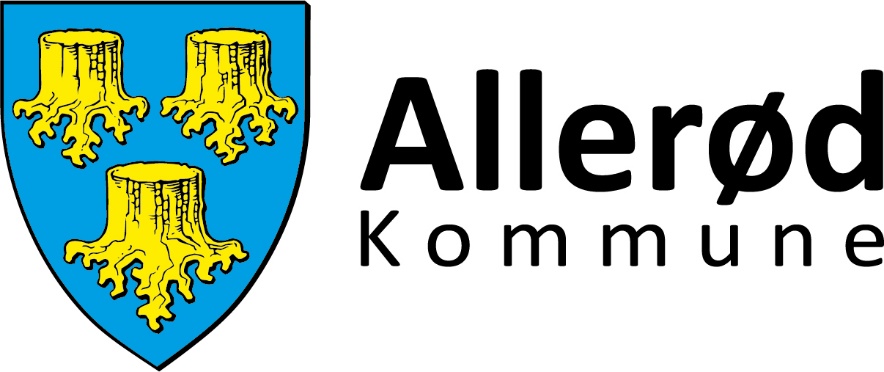 Fritidsområdets prisuddeling 2022 Anerkendelse og hyldest af frivillige ildsjæle og fritidsudøverePrisuddelingen 2022 afvikles den 20. august 2022 i forbindelse med Aktiv Fritid på M.D. Madsensvej (hovedgaden i Lillerød).Allerød Kommune uddeler følgende priser: Pris for en særlig frivillig indsats. Pris for en særlig social indsats for inklusion af borgere i et fritidsfælleskab.Pris for en særlig præstation som udøver der er opnået i en lokal eller regional kontekst. Ved indstilling af kandidat til en eller flere af ovenstående priser skal nedenstående skema/skemaer udfyldes og fremsendes pr. e-mail til booking@alleroed.dk  1. Skema til indstilling af kandidat/kandidater der har ydet en særlig frivillig indsats1. Skema til indstilling af kandidat/kandidater der har ydet en særlig frivillig indsats1. Skema til indstilling af kandidat/kandidater der har ydet en særlig frivillig indsatsForening/aftenskoler/organisation (Fulde navn):Indstiller: (fulde navn, e-mail adresse og telefon nr.): Kandidat (fulde navn):Beskrivelse af den særlige indsats (hvorfor skal kandidaten hyldes?):Forening/aftenskoler/organisation (Fulde navn):Indstille (fulde navn, e-mail adresse og telefon nr.): Kandidat (fulde navn):Beskrivelse af den særlige indsats (hvorfor skal kandidaten hyldes?):2. Skema til indstilling af kandidat/kandidater der har ydet en særlig social indsats for at inkludere borgere i et fritidsfællesskab2. Skema til indstilling af kandidat/kandidater der har ydet en særlig social indsats for at inkludere borgere i et fritidsfællesskab2. Skema til indstilling af kandidat/kandidater der har ydet en særlig social indsats for at inkludere borgere i et fritidsfællesskabForening/aftenskoler/organisation (Fulde navn):Indstiller (fulde navn, e-mail adresse og telefon nr.):Kandidat (fulde navn):Beskrivelse af den særlige sociale indsats (hvorfor skal kandidaten hyldes?):Forening/aftenskoler/organisation (Fulde navn):Indstiller (fulde navn, e-mail adresse og telefon nr.):Kandidat (fulde navn):Beskrivelse af den særlige indsats (hvorfor skal kandidaten hyldes?):3. Skema til indstilling af kandidat der har ydet en særlig præstation som udøver i en lokal eller regional kontekst.3. Skema til indstilling af kandidat der har ydet en særlig præstation som udøver i en lokal eller regional kontekst.3. Skema til indstilling af kandidat der har ydet en særlig præstation som udøver i en lokal eller regional kontekst.Forening/aftenskoler/organisation (Fulde navn):Indstiller (fulde navn, e-mail adresse og telefon nr.):Kandidat/kandidater (fulde navn/-e):Træner/trænere (fulde navn/-e):Beskrivelse af særlig præstation som udøver i lokal eller regional kontekst (hvorfor skal kandidaten/kandidaterne hyldes?): Forening/aftenskoler/organisation (Fulde navn):Indstiller (fulde navn, e-mail adresse og telefon nr.):Kandidat/kandidater (fulde navn/-e):Træner/trænere (fulde navn/-e):Beskrivelse af særlig præstation som udøver i lokal eller regional kontekst (hvorfor skal kandidaten/kandidaterne hyldes?):Forening/aftenskoler/organisation (Fulde navn):Indstiller (fulde navn, e-mail adresse og telefon nr.):Kandidat/kandidater (fulde navn/-e):Træner/trænere (fulde navn/-e):Beskrivelse af særlig præstation som udøver i lokal eller regional kontekst (hvorfor skal kandidaten/kandidaterne hyldes?):